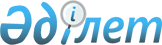 О признании утратившими силу некоторых нормативных правовых актов Республики КазахстанПостановление Правления Национального Банка Республики Казахстан от 24 февраля 2012 года № 93

      В соответствии с Законом Республики Казахстан от 28 декабря 2011 года «О внесении изменений и дополнений в некоторые законодательные акты Республики Казахстан по вопросам регулирования банковской деятельности и финансовых организаций в части минимизации рисков» Правление Национального Банка Республики Казахстан ПОСТАНОВЛЯЕТ:



      1. Признать утратившими силу некоторые нормативные правовые акты Республики Казахстан согласно приложению к настоящему постановлению.



      2. Настоящее постановление вводится в действие со дня принятия.

Приложение             

к постановлению Правления     

Национального Республики Казахстан

от 24 февраля 2012 года № 93    

Перечень нормативных правовых актов Республики Казахстан

признаваемых утратившими силу

      1. Постановление Правления Агентства Республики Казахстан по регулированию и надзору финансового рынка и финансовых организаций от 25 февраля 2006 года № 64 «Об утверждении Правил выдачи накопительному пенсионному фонду разрешения на создание или приобретение дочерней организации, значительное участие в уставном капитале юридических лиц, а также отзыва разрешения на создание или приобретение дочерней организации, значительное участие в уставном капитале юридических лиц» (зарегистрированное в Реестре государственной регистрации нормативных правовых актов под № 4145).



      2. Пункт 15 постановления Правления Агентства Республики Казахстан по регулированию и надзору финансового рынка и финансовых организаций от 30 марта 2007 года № 76 «О внесении дополнений и изменений в некоторые нормативные правовые акты по вопросам представления документов в Агентство Республики Казахстан по регулированию и надзору финансового рынка и финансовых организаций» (зарегистрированное в Реестре государственной регистрации нормативных правовых актов под № 4670).



      3. Постановление Правления Агентства Республики Казахстан по регулированию и надзору финансового рынка и финансовых организаций от 30 апреля 2007 года № 113 «О внесении изменений и дополнения в постановление Правления Агентства Республики Казахстан по регулированию и надзору финансового рынка и финансовых организаций от 25 февраля 2006 года № 64 «Об утверждении Правил выдачи накопительному пенсионному фонду разрешения на создание или приобретение дочерней организации, а также разрешения на значительное  участие в уставном капитале юридических лиц» (зарегистрированное в Реестре государственной регистрации нормативных правовых актов под № 4739, опубликованное в июле 2007 года в Бюллетене нормативных правовых актов центральных исполнительных и иных государственных органов Республики Казахстан, № 7, ст. 267).



      4. Пункт 3 постановления Правления Агентства Республики Казахстан по регулированию и надзору финансового рынка и финансовых организаций от 25 января 2008 года № 5 «О внесении дополнений в некоторые нормативные правовые акты Агентства Республики Казахстан по регулированию и надзору финансового рынка и финансовых организаций» (зарегистрированное в Реестре государственной регистрации нормативных правовых актов под № 5141).



      5. Постановление Правления Агентства Республики Казахстан по регулированию и надзору финансового рынка и финансовых организаций от 28 ноября 2008 года № 194 «О внесении изменений и дополнении в постановление Правления Агентства Республики Казахстан по регулированию и надзору финансового рынка и финансовых организаций от 25 февраля 2006 года № 64 «Об утверждении Правил выдачи накопительному пенсионному фонду разрешения на создание или приобретение дочерней организации, а также разрешения на значительное участие в уставном капитале юридических лиц» (зарегистрированное в Реестре государственной регистрации нормативных правовых актов под № 5449).
					© 2012. РГП на ПХВ «Институт законодательства и правовой информации Республики Казахстан» Министерства юстиции Республики Казахстан
				